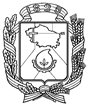 АДМИНИСТРАЦИЯ ГОРОДА НЕВИННОМЫССКАСТАВРОПОЛЬСКОГО КРАЯПОСТАНОВЛЕНИЕ11.11.2021                               г. Невинномысск                                       № 1915Об утверждении схемы расположения земельного участка на кадастровом плане территории на территории города НевинномысскаВ соответствии со статьей 11.10 Земельного кодекса Российской              Федерации, Правилами присвоения, изменения и аннулирования адресов,   утвержденными постановлением Правительства Российской Федерации        от 19 ноября . № 1221, Правилами землепользования и застройки муниципального образования города Невинномысска Ставропольского края, утвержденными постановлением администрации города Невинномысска 
от 03.09.2021 № 1521, рассмотрев заявление Ковнера Андрея Ивановича, заключение о результатах общественных обсуждений от 04 октября 2021 г., схему расположения земельного участка на кадастровом плане территории, постановляю:Утвердить схему расположения земельного участка на кадастровом плане территории, ориентировочной площадью 16 кв. метров, относящегося к территориальной зоне «Ж1» - зона застройки индивидуальными жилыми домами и категории земель «земли населенных пунктов».Установить образуемому земельному участку, указанному в 
пункте 1 настоящего постановления, условно разрешенный вид использования - «размещение гаражей для собственных нужд».Присвоить образуемому земельному участку, указанному в 
пункте 1 настоящего постановления, адрес: Российская Федерация, Ставропольский край, городской округ - город Невинномысск, город Невинномысск, улица Урожайная, земельный участок 28/5.4. Комитету по управлению муниципальным имуществом                      администрации города Невинномысска направить настоящее постановление с приложением схемы расположения земельного участка на кадастровом плане территории в орган регистрации прав в течение пяти рабочих дней и внести сведения о присвоении адреса объекту адресации в государственный адресный реестр в течение трех рабочих дней со дня подписания настоящего постановления.5. Опубликовать настоящее постановление в газете «Невинномысский рабочий», а также разместить в сетевом издании «Редакция газеты «Невинномысский рабочий» и на официальном сайте администрации города Невинномысска в информационно-телекоммуникационной сети «Интернет». Заместитель главы администрациигорода Невинномысска                                                                 В.В. Жданов